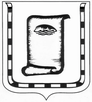 АДМИНИСТРАЦИЯ ГОРОДА НОВОАЛТАЙСКААЛТАЙСКОГО КРАЯП О С Т А Н О В Л Е Н И Е30.03.2022                                                                                                        № 520г. НовоалтайскВ целях содействия развитию субъектов малого и среднего предпринимательства, создания условий для упорядочения организации работы и размещения нестационарных торговых объектов 
на территории города Новоалтайска, в соответствии с Федеральным законом от 06.10.2003 № 131-ФЗ «Об общих принципах организации местного самоуправления в Российской Федерации», Федеральным законом 
от 28.12.2009 № 381-ФЗ «Об основах государственного регулирования торговой деятельности в Российской Федерации», приказом управления Алтайского края по развитию предпринимательства и рыночной инфраструктуры от 23.12.2010 № 145 «Об утверждении Порядка разработки и утверждения схем размещения нестационарных торговых объектов на территории муниципальных образований Алтайского края», Уставом городского округа город Новоалтайск Алтайского края и регулирования порядка размещения нестационарных торговых объектов, являющихся временными сооружениями или временными конструкциями, которые устанавливаются (размещаются) на определенный срок, по истечении которого владельцы обязаны их демонтировать и освободить земельный участок, п о с т а н о в л я ю:Утвердить Положение о размещении нестационарных торговых объектов на территории города Новоалтайска согласно приложению 1 
к настоящему постановлению.Утвердить Порядок проведения торгов на право заключения договора на размещение нестационарного торгового объекта на территории города Новоалтайска согласно приложению 2 к настоящему постановлению.Утвердить Положение о комиссии и рабочей группе 
по размещению нестационарных торговых объектов на территории города Новоалтайска согласно приложению 3 к настоящему постановлению. 4. Признать утратившим силу постановления Администрации города Новоалтайска от 29.03.2016 № 454 «Об утверждении Положения 
о размещении нестационарных торговых объектов на территории города Новоалтайска», от 03.08.2016 № 1489 «О внесении изменений 
в постановление Администрации города Новоалтайска от 29.03.2016 № 454», от 29.12.2016 № 2707 «О внесении изменений в постановление Администрации города Новоалтайска от 29.03.2016 № 454», от 05.04.2017 
№ 595 «О внесении изменений в постановление Администрации города Новоалтайска от 29.03.2016 № 454», от 25.04.2017 № 744 «О внесении изменений в постановление Администрации города Новоалтайска 
от 29.03.2016 № 454», от 21.11.2017 № 2242 «О внесении изменений 
в постановление Администрации города Новоалтайска от 29.03.2016 № 454» и от 20.12.2018 № 2420 «О внесении изменений в постановление Администрации города Новоалтайска от 29.03.2016 № 454».5. Контроль за исполнением настоящего постановления возложить 
на первого заместителя главы Администрации города Новоалтайска 
Лисовского С.И..Глава города                                                                                         В.Г. БодуновП О Л О Ж Е Н И Е 
о размещении и работе нестационарных торговых объектов 
на территории города НовоалтайскаI. Общие положения1.1. Настоящее Положение о размещении и работе нестационарных торговых объектов на территории города Новоалтайска (далее - Положение) разработано на основании Федерального закона от 06.10.2003 № 131-ФЗ 
«Об общих принципах организации местного самоуправления в Российской Федерации», Федерального закона от 28.12.2009 № 381-ФЗ «Об основах государственного регулирования торговой деятельности в Российской Федерации», постановления Правительства Российской Федерации 
от 29.09.2010 № 772 «Об утверждении Правил включения нестационарных торговых объектов, расположенных на земельных участках, в зданиях, строениях и сооружениях, находящихся в государственной собственности, 
в схему размещения нестационарных торговых объектов», распоряжения Правительства Российской Федерации от 30.01.2021 № 208-р, приказа Управления Алтайского края по развитию предпринимательства и рыночной инфраструктуры от 23.12.2010 № 145 «Об утверждении Порядка разработки 
и утверждения схем размещения нестационарных торговых объектов 
на территории муниципальных образований Алтайского края».1.2. Целями настоящего Положения являются:создание условий для обеспечения жителей городского округа город Новоалтайск услугами торговли;оптимальное размещение нестационарных торговых объектов 
на территории городского округа - города Новоалтайска;улучшение архитектурного облика городского округа - города Новоалтайска;содействие развитию субъектов малого и среднего предпринимательства;повышение культуры обслуживания населения городского округа - города Новоалтайска;соблюдение прав и законных интересов населения по обеспечению требований безопасности при размещении нестационарных торговых объектов городского округа город Новоалтайск в соответствии с требованиями законодательства Российской Федерации и Алтайского края.1.3. Нестационарные торговые объекты (далее – НТО) размещаются в местах, определенных Схемой размещения нестационарных торговых объектов на территории города Новоалтайска (далее - Схема), утверждаемой постановлением Администрации города Новоалтайска по решению комиссии по размещению НТО (далее - Комиссия).1.4. Настоящее Положение распространяется на отношения, связанные с организацией работы по разработке и утверждению Схемы, а также внесению в нее изменений.Требования, предусмотренные настоящим Положением, распространяются на земельные участки, здания, строения, сооружения, находящиеся в государственной и муниципальной собственности, земельные участки, государственная собственность на которые не разграничена.1.5. Требования, предусмотренные настоящим Положением, не распространяются на отношения, связанные с размещением НТО:а) на территориях розничных рынков, ярмарок;б) на земельных участках, находящихся в частной собственности и (или) третьих лиц;в) при проведении праздничных, спортивно-массовых мероприятий и других мероприятий, имеющих краткосрочный характер;1.6. Места для размещения НТО на земельных участках, в зданиях, строениях, сооружениях, находящихся в государственной и муниципальной собственности, либо земельных участках, государственная собственность на которые не разграничена, предоставляется юридическим лицам, индивидуальным предпринимателям и лицам, зарегистрированным в соответствии с действующим законодательством, как налогоплательщики налога на профессиональный доход (самозанятый гражданин) в соответствии со Схемой в порядке, установленном действующим законодательством.1.7. По итогам торгов, либо без проведения торгов, в случаях, установленных настоящим Положением, лицо получает право на заключение договора на размещение НТО на территории города Новоалтайска.1.8. Организацию работы по разработке и утверждению Схемы осуществляет отдел по развитию предпринимательства и рыночной инфраструктуры Администрации города Новоалтайска (далее - Отдел).II. Основные понятия и их определения2.1. Для достижения целей настоящего Положения используются следующие основные понятия:Субъект предпринимательской деятельности (далее - СПД) – юридическое лицо, индивидуальный предприниматель или самозанятый гражданин, осуществляющие розничную торговлю или оказывающие услуги населению и зарегистрированные в установленном законом порядке;Развозная торговля – форма мелкорозничной торговли, осуществляемая вне стационарной торговой сети с использованием специализированных или специально оборудованных для торговли транспортных средствах, а также мобильного оборудования, применяемого только в комплекте с транспортным средством;Торговая площадка – НТО, представляющее собой специально оборудованное место, расположенное на земельном участке, предназначенном для организации торговли;Палатка – НТО, представляющее собой оснащенную прилавком легковозводимую сборно-разборную конструкцию, образующую внутреннее пространство, незамкнутое со стороны прилавка, предназначенное для размещения одного или нескольких рабочих мест и хранения товарного запаса на один день торговли;Киоск – НТО, представляющий собой сооружение без торгового зала с замкнутым пространством, внутри которого оборудовано одно рабочее место и осуществляется хранение товарного запаса;Павильон – НТО, представляющий собой отдельно стоящее строение (часть строения) или сооружение (часть сооружения) с замкнутым пространством, имеющее торговый зал и рассчитанное на одно или несколько рабочих мест. Павильон может иметь помещение для хранения товарного запаса.Киоск или павильон с остановочным навесом – киоск или павильон, объединенный с навесом, оборудованным для ожидания маршрутного наземного пассажирского транспорта.Киоск или павильон с остановочным навесом (павильоном) повышенной комфортности – НТО, объединенный с остановочным навесом (павильоном), оборудованным дополнительными техническими элементами для комфортного ожидания городского маршрутного наземного пассажирского транспорта;Товаропроизводитель – юридическое лицо, индивидуальный предприниматель или самозанятый гражданин, основным видом экономической деятельности (код ОКВЭД) которых является производство каких-либо товаров;Передвижные средства развозной торговли – специально оборудованные НТО: автолавки, автофургоны, автоцистерны;Компенсационное место – место под размещение НТО, предоставляемое СПД, надлежащим образом, исполнявшим свои обязательства по заключенному договору на размещение НТО, в случае досрочного его расторжения по независящим от СПД обстоятельствам, создающим условия, при которых невозможно продолжать осуществление предпринимательской деятельности в дальнейшем или создающими угрозу для жизни и здоровья людей (ремонт дорог, затопление, реконструкция улиц, оползни, подмывание грунта и т.д.). Компенсационные места включаются в Схему и не распределяются до момента востребования. Расположение НТО на компенсационном месте может быть, как временным, так и на оставшийся период действия основного договора.2.2. Определение иных понятий используется в значениях, предусмотренных Федеральным законом от 28.12.2009 № 381-ФЗ 
«Об основах государственного регулирования торговой деятельности 
в Российской Федерации» и Национальным стандартом Российской Федерации ГОСТ Р51303-2013 «Торговля. Термины и определения» утвержденным приказом Федерального агентства по техническому регулированию и метрологии от 28.04.2013 № 582-ст.III. Требования к местам размещения нестационарных торговых объектов3.1. НТО размещаются в местах, определенных Схемой размещения.3.2. При включении НТО в Схему размещения учитываются:- требования земельного законодательства, законодательства в области охраны окружающей среды, в области охраны и использования особо охраняемых природных территорий, в области сохранения, использования, популяризации и охраны объектов культурного наследия, в области обеспечения санитарно-эпидемиологического благополучия населения, законодательства о градостроительной деятельности, о пожарной безопасности, о государственном регулировании производства и оборота этилового спирта, алкогольной и спиртосодержащей продукции и иные предусмотренные законодательством Российской Федерации требования;- нормативы минимальной обеспеченности населения площадью торговых объектов и фактические показатели обеспеченности;- размещение существующих стационарных торговых объектов.3.3. Размещение НТО не должно:- препятствовать свободному перемещению пешеходов и транспорта;- ограничивать видимость для участников дорожного движения;- создавать угрозу жизни и здоровью людей, окружающей среде, а также пожарной безопасности имущества;- нарушать сложившуюся эстетическую среду, историко-архитектурный облик города;- нарушать права граждан на тишину и покой.3.4. При размещении НТО СПД должно быть обеспечено:1) благоустройство площадки для размещения НТО и прилегающей территории;2) возможность подключения НТО к сетям инженерно-технического обеспечения;3) подъезд автотранспорта, не создающий помех для прохода пешеходов, заездные карманы;4) беспрепятственный проезд пожарного и медицинского транспорта, транспортных средств спасательных служб к существующим зданиям, строениям и сооружениям. 5) обеспечение содержания территории, прилегающей к НТО в пределах, установленных правилами благоустройства на территории города и требованиями в сфере санитарно-эпидемиологического благополучия населения, а также осуществлять уборку территории: - киоски, палатки, автоцистерны, тенты, торговые автоматы, торговое место – в радиусе  от границ НТО (до проезжей части);- павильоны - в радиусе  от границ НТО (до проезжей части);- летнее кафе - в радиусе  от границ НТО (до проезжей части);- киоски и павильоны с остановочным навесом - в радиусе  от границ навеса и НТО (до проезжей части);3.5. Не допускается включать в Схему размещения НТО следующие места размещения:- с нарушением существующих градостроительных и других нормативов, регулирующих размещение объектов мелкорозничной торговой сети;- на территории дворов многоквартирных жилых домов;- в арках зданий, на газонах, цветниках, площадках (детских, отдыха, спортивных), тротуарах (где затрудняется движение пешеходов и транспорта и усложняется проведение механизированной уборки);- в охранной зоне инженерных сетей, под железнодорожными путепроводами и автомобильными эстакадами, на территориях отвода железной дороги, а также на расстоянии менее  от входов (выходов) в подземные пешеходные переходы;- с наложением границ предполагаемого места размещения НТО на границы земельных участков, находящихся в собственности, ином вещном праве, безвозмездном срочном пользовании, аренде у физических и юридических лиц.3.6. Размещение НТО должно обеспечивать свободное движение пешеходов и доступ потребителей к объектам торговли, в том числе обеспечение без барьерной среды жизнедеятельности для инвалидов и иных маломобильных групп населения, беспрепятственный подъезд спецтранспорта при чрезвычайных ситуациях.3.7. Схемой размещения должно предусматриваться размещение не менее 60% НТО, используемых субъектами малого или среднего предпринимательства, осуществляющими предпринимательскую деятельность, от общего количества НТО.3.8. Площадь, занимаемая лотком, тележкой, изотермической емкостью, цистерной, торговым автоматом, не может превышать 5,0 кв.м.Площадь, занимаемая палаткой, автомагазином, автолавкой, автоприцепом, автофургоном, автоцистерной, не может превышать 11,0 кв.м.Площадь, занимаемая киоском, не может превышать 25,0 кв.м.Площадь, занимаемая павильоном, не может превышать 200,0 кв.м.3.9. Период размещения НТО устанавливается в Схеме для каждого места размещения НТО.3.10. В случае расположения НТО в пределах красных линий улиц и дорог их размещение возможно лишь на замощенной (асфальтированной) площадке в границах и при условии соблюдения свободной ширины прохода по тротуару не менее 1,5 метра от крайнего элемента нестационарного торгового объекта до края проезжей части.3.11. Иные требования к месту размещения, внешнему облику и содержанию НТО, устанавливаются решением Новоалтайского городского собрания депутатов от 22.04.2020 № 19 «Об утверждении Правил благоустройства территории города Новоалтайска».IV. Порядок включения НТО в Схему размещения НТО на территории города Новоалтайска4.1. В целях необходимости обеспечения устойчивого развития территории и достижения нормативов минимальной обеспеченности населения площадью торговых объектов, а также соблюдения законности размещения НТО определить следующий алгоритм по внесению новых торговых объектов в Схему размещения.Предложения на внесение изменений в Схему размещения принимаются ежеквартально, в срок не позднее последнего рабочего дня квартала, предшествующего кварталу, в котором будут вноситься изменения.4.2. Лицо, претендующее на получение права на размещение НТО на территории города Новоалтайска, направляет предложение о размещении НТО в Администрацию города Новоалтайска. К предложению прилагается пакет документов (далее проект НТО): - схема расположения предполагаемого торгового места или торговых мест на кадастровом плане территории в виде копии инженерно-топографического плана в масштабе М 1:500 с обозначением на ней мест расположения НТО, которая разрабатывается отделом архитектуры и градостроительства Администрации города Новоалтайска, либо специализированной организацией, с указанием вида собственности земельного участка;- цветной эскиз НТО, с указанием типа материала, высоты, длины и ширины торгового объекта;- фотомонтаж НТО на местности;- копия свидетельства о государственной регистрации юридического лица, индивидуального предпринимателя или справка о регистрации в качестве налогоплательщика налога на профессиональный доход (самозанятый гражданин).4.3. Отсутствие одного или нескольких документов указанных в п. 4.2. является основанием для отказа в рассмотрении заявления.4.4. Отдел проверяет наличие всех документов и в течение 30 рабочих дней с даты регистрации заявления направляет ответ заявителю о принятии заявления к рассмотрению либо отказе в рассмотрении заявления по основаниям, предусмотренным п. 4.3.В случае принятия решения о рассмотрении заявления Отдел направляет его на рассмотрение комиссии по размещению НТО, которая рассматривает целесообразность и необходимость включения в Схему НТО, а также техническую возможность размещения НТО, согласно п. 3.5 и 3.6 настоящего Положения. Заседание комиссии по размещению НТО происходит по мере получения заявлений, но не чаще чем раз в квартал.Комиссия по размещению НТО принимает решение о включении заявленного места в Схему НТО, либо об отказе включения в Схему НТО, в случае если размещение НТО повлечет нарушение п. 3.5, 3.6 и 5.8 настоящего Положения. По решению Комиссии присваивается специализация НТО.4.5. При рассмотрении проекта НТО в близости к проезжей части (дороге, шоссе, трассы и т.д.) Комиссия в праве направить заявление с приложенными документами на рассмотрение в ОГИБДД ОМВД России по городу Новоалтайску, где будет проверено соответствие размещения НТО в рамках дорожного движения и вынесена рекомендация.V. Порядок заключения договора на размещение НТО5.1. При утверждении новых мест размещения НТО Комиссией торговые места включаются в Схему путем внесения изменений в постановление Администрации города Новоалтайска или изложения его в новой редакции, прошедшей оценку регулирующего воздействия в установленном законом порядке.После внесения торгового места в Схему Отделом подготавливается извещение о приеме заявлений от субъектов предпринимательской деятельности, претендующих на размещение НТО, которое размещается на сайте города Новоалтайска в сети Интернет.Срок размещения извещения на официальном сайте города Новоалтайска не менее 30 календарных дней.5.2. Расчет начальной (минимальной) цены права на заключение договора осуществляется по формуле:С = УКС*S*K, где:С – начальная цена договора (начальная цена аукциона) за год;УКС – средний удельный показатель кадастровой стоимости земель городского округа город Новоалтайск;S – площадь места размещения нестационарного торгового объекта; К – территориальный коэффициент.Территориальный коэффициент устанавливается в размере: 0,25 – для улиц: Деповская, 8 микрорайон, 7 микрорайон, 22 Партсъезда, Красногвардейская, Космонавтов, Октябрьская, Парковая, Белоярская, Анатолия, Шукшина, Советов, Переездная, Ударника, Прудская, Гагарина, Бульвар Землянова, Коммунистическая, Магистральная; 0,2 - для остальных улиц города Новоалтайска.Территориальный коэффициент для киосков или павильонов с остановочным навесом устанавливается в размере:0,2 – для улиц: Деповская, 8 микрорайон, 7 микрорайон, 22 Партсъезда, Красногвардейская, Космонавтов, Октябрьская, Парковая, Белоярская, Анатолия, Шукшина, Советов, Переездная, Ударника, Прудская, Гагарина, Бульвар Землянова, Коммунистическая, Магистральная;0,15 - для остальных улиц города Новоалтайска.Цена, сложившаяся на аукционе, является суммой годового размера платы по Договору.5.3. К заявлению субъекта предпринимательской деятельности, претендующего на размещение НТО должны быть приложены следующие документы:- заявление, в соответствии с приложением 1 к настоящему Положению;- копия устава (для юридического лица);- копия свидетельства, уведомления о постановке на учет в налоговом органе (для юридического лица или индивидуального предпринимателя);- копия документа, подтверждающего полномочия руководителя (для юридического лица); - копия справки о постановке на учет в налоговом органе в качестве плательщика налога на профессиональный доход (для самозанятых граждан);- копия документа, удостоверяющего личность заявителя, либо копия доверенности представителя физического или юридического лица;5.4. Если в течение 30 календарных дней со дня размещения извещения на размещение НТО поступило одно заявление от субъекта предпринимательской деятельности и не поступили иные заявления на размещение НТО на одно и тоже торговое место, формируется рабочая группа по размещению НТО, которая принимает решение о заключении договора как с единственным обратившимся заявителем.Специалист Отдела готовит постановление о заключении договора на размещение НТО с единственным обратившимся без проведения торгов.Договор на размещение НТО заключается в течение 30 календарных дней с даты подачи заявки в Комитет по управлению имуществом Администрации города Новоалтайска.В случае поступления в течение 30 календарных дней со дня размещения извещения заявлений двух и более заявителей от субъектов предпринимательской деятельности на одно и тоже торговое место, право на заключение договора на размещение НТО определяется путем проведения торгов в соответствии с приложением 2 к настоящему постановлению.5.5. Субъекту предпринимательской деятельности, заключившему договор на размещение НТО необходимо согласовать эскиз НТО с отделом архитектуры и градостроительства Администрации города Новоалтайска до фактического размещения НТО.Не запрещено производить согласование проекта НТО на этапе извещения, но только после подачи заявления.5.6. По истечении срока действия договора аренды земельного участка, а также договора на размещение НТО СПД надлежащим образом, исполнявший свои обязательства по ранее заключенному договору аренды земельного участка, а также ранее заключенному договору на размещение НТО, имеет право на продление и перезаключение договора на размещение НТО на новый срок по основаниям, предусмотренным п. 5.11 настоящего положения.Волеизъявление о реализации права должно быть выражено владельцем НТО не позднее чем за 30 календарных дней до окончания срока действия договора на размещение НТО.Под «надлежащим исполнением обязанностей» понимается соблюдение субъектом предпринимательской деятельности условий договора аренды земельного участка или договора на размещение НТО, отсутствие задолженности по договору аренды земельного участка или договора на размещение НТО, отсутствие задолженности по налогам и сборам, документально подтвержденных замечаний со стороны арендодателя, в том числе по соблюдению Правил благоустройства города Новоалтайска, обоснованных жалоб граждан или организаций, а также органов власти по использованию земельного участка, места для размещения НТО.5.7. При отказе субъекта торговли от права на продление или перезаключение договора, а также пропуске срока, установленного для выражения волеизъявления о реализации такого права, право на заключение договора на размещение НТО реализуется в соответствии с настоящим порядком.5.8. Основанием для отказа в согласовании включения объектов в Схему размещения является отсутствие неиспользуемых земельных участков, зданий, строений и сооружений, находящихся в государственной и муниципальной собственности, земельных участков, государственная собственность на которые не разграничена, а также установленные законодательством Российской Федерации ограничения в их обороте.5.9. При окончании срока действия договора на размещения НТО лицо, заключившее договор на размещение НТО и не продлившее договорные отношения в 30-дневный срок обязано освободить занимаемое место от размещения объекта.5.10. В случае, если Администрация города Новоалтайска решает выделить место для размещения НТО, а инициативное лицо отсутствует, то в целях включения торгового места или торговых мест в Схему размещения НТО Отдел направляет предложение в отдел архитектуры и градостроительства Администрации города Новоалтайска для разработки схемы расположения предполагаемого места размещения НТО или мест размещения НТО на кадастровом плане территории под размещение торгового места. После чего по решению Комиссии торговое место вносится в Схему размещения и право на заключение договора на размещение НТО реализуется в соответствии с настоящим порядком. 5.11. Размещения НТО (продление договора на размещение НТО) без проведения торгов осуществляется в случаях:- размещения НТО лицами, надлежащим образом исполнявшими свои обязательства по заключенным до 01.03.2015 договорам аренды земельных участков, предоставленных для размещения НТО;- размещения НТО лицами, надлежащим образом исполнявшими свои обязательства по заключенным после 01.03.2015 договорам на размещение НТО (в соответствии со Схемой);- размещение НТО товаропроизводителями, включенными в единый реестр субъектов малого и среднего предпринимательства в соответствии с муниципальными программами поддержки и развития предпринимательской деятельности, утвержденными постановлениями Администрации города.VI. Порядок расторжения договора6. Действие договора на размещение НТО прекращается путем подачи СПД соответствующего заявления в уполномоченный орган Администрации города Новоалтайска.6.1. Договор на размещение НТО может быть расторгнут в одностороннем порядке в следующих случаях:6.1.1. Прекращение СПД в установленном законом порядке своей деятельности;6.1.2. Невыполнение требований по размещению и (или) эксплуатации НТО, предусмотренных договором по размещению НТО;6.1.3. В случаях незаконной реализации товаров (иных вещей), свободная реализация которых запрещена или ограничена действующим на момент установления правонарушения законодательством и не предусмотрена для данного места размещения НТО, утвержденной Схемой размещения, что подтверждено соответствующими актами проверок или административными протоколами контролирующих органов, а также приостановление предпринимательской деятельности владельца НТО в связи с незаконной деятельностью по решению надзорного(ых) и (или) контролирующего(их) органа(ов);6.1.4. Принятие решения межведомственной комиссии об исключении НТО из Схемы размещения по следующим основаниям:- необходимость ремонта и (или) реконструкции автомобильных дорог, в случае, если нахождение НТО препятствует осуществлению указанных работ;- необходимость использования территории, занимаемой НТО, для целей, связанных с развитием улично-дорожной сети, размещением остановок общественного наземного пассажирского транспорта, оборудованием бордюров, организацией парковочных карманов;- необходимость размещения объектов капитального строительства регионального и муниципального значения;- при заключении договора о развитии застроенных территорий, в случае, если нахождение НТО препятствует реализации указанного договора;- иных предусмотренных законодательством случаях.6.2. В случае досрочного прекращения действия договора уполномоченный орган Администрации города Новоалтайска в семидневный срок с момента принятия решения о досрочном прекращении договора направляет субъектам соответствующее уведомление.6.3. В случае досрочного прекращения действия договора НТО подлежит демонтажу субъектом в течение 30 дней со дня получения им уведомления о расторжении договора на размещение НТО, при этом субъекту торговли не компенсируются понесенные затраты.6.4. После освобождения места размещения от НТО по основаниям, предусмотренным действующим законодательством и настоящим Положением, владелец торгового объекта за свой счет обязан в 15-дневный срок привести место в первоначальное состояние с учетом его износа.6.5. Если действие договора прекращается по инициативе уполномоченного органа Администрации города Новоалтайска в одностороннем порядке, не по вине СПД, то Администрация города Новоалтайска обязана предоставить СПД другое место размещения НТО в установленном действующим законом порядке и данным положением без проведения аукциона на оставшийся срок действия прекращенного договора.VII. Контроль за работой нестационарных торговых объектовКонтроль за работой НТО возлагается на отдел по развитию предпринимательства и рыночной инфраструктуры в соответствии с действующим законодательством и иным органам Администрации города.ЗАЯВЛЕНИЕПрошу заключить договор на размещение нестационарного торгового объекта____________________________________________________________                                                                     (наименование объекта)На земельном участке ориентировочной площадью ____________кв. м,
расположенном ____________________________________________________                                             (адрес местонахождения согласно выкопировки из кадастрового плана города)____________________________________________________________________________________________________________________________________                                              "____" ___________ 20__ г.Заявитель________________________________________________________                                                                              М.П.К заявлению прилагаются следующие документы:_________________________________________________________________________________________________________________________________________________________________________________________________________________________________________________________________________________________________________________________________________________________________________________________________Договорна размещение нестационарного торгового объектаг. Новоалтайск		                              	                 «____» _________ 20___ г.Комитет по управлению имуществом Администрации города Новоалтайска, в лице председателя Комитета ___________________________, действующего на основании Положения о Комитете, именуемый в дальнейшем «Комитет» с одной стороны, и _______________________________________________________________________________________________,(наименование юридического лица, Ф.И.О. индивидуального предпринимателя или Ф.И.О. самозанятого) в лице_______________________, именуемый(ое) в дальнейшем «Субъект предпринимательской деятельности», с другой стороны, вместе именуемые «Стороны», на основании __________________________________________________________________________________________, заключили настоящий (наименование документа, являющегося основанием для заключения договора) договор о нижеследующем: Предмет договора1.1. Комитет предоставляет Субъекту предпринимательской деятельности право разместить нестационарный торговый объект:тип (вид) ____________________________________________________,специализация (группа реализуемых товаров) _________________ (далее – Объект),адресный ориентир (местоположение) Объекта ____________________, площадь места размещения Объекта _________________________ кв.м,а Субъект предпринимательской деятельности обязуется разместить Объект и вносить плату за размещение на условиях, установленных договором.1.2. Местоположение Объекта определено схемой размещения нестационарных торговых объектов на территории муниципального образования город Новоалтайск (далее – схема). 1.3. Период размещения Объекта устанавливается с «__» ______20__ г. по «___» ________20__ г.Плата за размещение Объекта и порядок расчетов2.1*. Плата за размещение Объекта устанавливается в размере итоговой цены аукциона, за которую Субъект предпринимательской деятельности приобрел право на заключение настоящего договора, и составляет ____________________ в год.2.1**. Расчет начальной (минимальной) цены права на заключение договора осуществляется по формуле:С = УКС*S*K, где:С – начальная цена договора (начальная цена аукциона) за год;УКС – средний удельный показатель кадастровой стоимости земель городского округа город Новоалтайск;S – площадь места размещения нестационарного торгового объекта; К – территориальный коэффициент.2.2. В дальнейшем расчет платы за размещение Объекта производится Субъектом предпринимательской деятельности самостоятельно с учетом изменений повышающих коэффициентов и условий их применения, принятых уполномоченными органами государственной власти субъекта Российской Федерации, органами местного самоуправления.  При неисполнении Субъектом предпринимательской деятельности установленного порядка расчета платы за размещение Объекта Комитет вправе произвести расчет платы за размещение Объекта в одностороннем порядке и предъявить ее Субъекту предпринимательской деятельности к оплате. 2.3. Плата за размещение Объекта производится Субъектом предпринимательской деятельности ежеквартально, до 01 числа месяца, следующего за текущим кварталом, путем перечисления денежных средств на счет Комитета. В платежном документе в обязательном порядке указывается, что данный платеж перечисляется Комитету по управлению имуществом города Новоалтайска по договору (указываются реквизиты договора и адресный ориентир Объекта). 2.4. Размер платы подлежит изменению в связи с изменением правовых актов, применяемых при расчете платы по договору, со дня вступления в силу соответствующих правовых актов.2.5. Изменение размера платы по договору является обязательным для Сторон (без заключения Сторонами дополнительного соглашения). 3. Права и обязанности сторон3.1. Субъект предпринимательской деятельности вправе:3.1.1. Разместить Объект по местоположению в соответствии с пунктом 1.1. договора. 3.1.2. Использовать Объект для осуществления торговой деятельности и оказании услуг в соответствии с требованиями законодательства Российской Федерации и Алтайского края.3.2. Субъект предпринимательской деятельности обязан:3.2.1. Ознакомиться с Положением о размещении и работе нестационарных торговых объектов на территории города Новоалтайска.3.2.2. Своевременно вносить плату по договору;3.2.3. Сохранять вид и специализацию, местоположение и размеры Объекта в течение установленного периода размещения Объекта;3.2.4. Соблюдать требования экологических, санитарно-гигиенических, противопожарных и иных правил, нормативов при размещении Объекта, не допускать загрязнение, захламление места размещения Объекта;3.2.5. Осуществлять уборку прилегающей к объекту территории в соответствии с Положением о размещении и работе нестационарных торговых объектов на территории города Новоалтайска;_________________________________________________________________2.1* Вариант в случае заключения договора по итогам состоявшихся торгов;2.1** Вариант в случае заключения договора без проведения торгов.3.2.6. Обеспечить сохранение внешнего вида и оформления Объекта, благоустройство прилегающей территории в течение всего срока действия договора.3.2.7. Не передавать права по договору третьим лицам.3.2.8. При прекращении договора в 10-дневный срок демонтировать, вывезти Объект, восстановить почвенный покров на месте его размещения.3.2.9. Не позднее 14 календарных дней со дня заключения договора на размещение нестационарного торгового объекта заключить договор с оператором по обращению с твердыми коммунальными отходами на сбор и вывоз отходов с целью их дальнейшей переработки или утилизации (захоронения), либо самостоятельно производить сбор и вывоз отходов (I - IV классов опасности при наличии соответствующей лицензии);3.3. Комитет вправе:3.3.1. Проверять соблюдение Субъектом предпринимательской деятельности условий договора.3.3.2. Отказаться от договора и требовать возмещения убытков в случае, если Субъект предпринимательской деятельности размещает Объект не в соответствии с его видом, специализацией, схемой и иными условиями договора.3.3.3. Расторгнуть договор на размещение НТО в одностороннем порядке по основаниям предусмотренным главой 7 Положения о размещении и работе нестационарных торговых объектов на территории города Новоалтайска.3.3.4. В случае одностороннего расторжения договора по основаниям предусмотренным главой 6 Положения о размещении и работе нестационарных торговых объектов на территории города Новоалтайска не по вине Комитета, если Субъект предпринимательской деятельности не демонтировал нестационарный торговый объект в установленный срок, демонтировать нестационарный торговый объект (в том числе имущество, находящееся в нестационарном объекте) и передать на ответственное хранение юридическому лицу или индивидуальному предпринимателю за счет Субъекта предпринимательской деятельности.3.4. Комитет обязан:3.4.1. Предоставить другое место в случае досрочного расторжения договора по инициативе Комитета (при необходимости использования места размещения Объекта для государственных или муниципальных нужд), порядок размещения определяется действующим на момент расторжения Положением о размещении и работе нестационарных торговых объектов в городе Новоалтайске.3.4.2. Новый договор заключается на срок не превышающего срок действия основного договора.4. Ответственность сторон4.1. За неисполнение или ненадлежащее исполнение обязательств по договору Стороны несут ответственность в соответствии с условиями договора, а в части, не предусмотренной договором - в соответствии с действующим законодательством Российской Федерации.4.2. В случае просрочки уплаты платежей, в том числе внесения платы не в полном размере, Субъект предпринимательской деятельности обязан выплатить Комитету пени в размере 1/300 действовавшей в этот период ставки рефинансирования Банка России от неуплаченной суммы за каждый день просрочки.5. Срок действия договора5.1. Договор вступает в силу со дня его подписания Сторонами и действует по «___» ________20__ г., а в части исполнения обязательств по договору – до момента исполнения таких обязательств.5.2. Каждая из Сторон вправе в любое время отказаться от договора, предупредив об этом другую Сторону за один месяц.6. Изменение и прекращение договора6.1. Настоящий договор может быть изменен по соглашению Сторон (за исключением изменения существенных условий договора). Внесение изменений в договор осуществляется путем заключения дополнительных соглашений к договору.6.2. Настоящий договор прекращается в случаях:6.2.1. По истечении срока действия договора;6.2.2. По соглашению Сторон договора;6.2.3. При ликвидации Субъекта предпринимательской деятельности;6.2.4. При исключении объекта из схемы размещения нестационарных торговых объектов;6.2.5. При прекращении Субъектом предпринимательской деятельности осуществления деятельности по его инициативе.6.3. Комитет имеет право в одностороннем порядке отказаться от договора, предупредив об этом Субъекта предпринимательской деятельности за один месяц, в случаях:6.3.1. Наличия у Субъекта предпринимательской деятельности задолженности по договору за период три месяца и более; 6.3.2. При установлении двух и более случаев незаконной реализации товаров (иных вещей), свободная реализация которых запрещена или ограничена действующим на момент установления правонарушения законодательством и не предусмотрена для данного места размещения;6.3.3. При выявлении несоответствия нестационарного торгового объекта в натуре архитектурному решению (изменение внешнего вида, размеров, площади нестационарного торгового объекта в ходе эксплуатации, возведение построек, надстройка дополнительных антресолей и этажей) не предусмотренных проектом нестационарного торгового объекта;6.3.4. При систематическом нарушение Правил благоустройства территории города Новоалтайска.6.3.5. Систематическое невыполнение требований по размещению и (или) эксплуатации нестационарного торгового объекта.6.3.6. Неосуществление торговой деятельности более одного месяца со дня подписания договора на размещение нестационарного торгового объекта без уважительных причин;6.3.7. Необходимости использования места размещения Объекта для государственных или муниципальных нужд; 6.3.8. Передачи Субъектом предпринимательской деятельности Объекта (его части) в пользование третьих лиц, а также использования Объекта не по назначению;6.3.9. Неоднократного (два и более раза) нарушения Субъектом предпринимательской деятельности обязательств по договору. 7. Заключительные положения7.1. Любые споры, возникающие из настоящего договора или в связи с ним, разрешаются Сторонами путем ведения переговоров, а при не достижении согласия - в судебном порядке.7.2. В случае неисполнения или ненадлежащего исполнения Субъектом предпринимательской деятельности своих обязательств, а также в случае расторжения данного договора в одностороннем порядке по основаниям предусмотренным главой 6 Положения о размещении и работе нестационарных торговых объектов на территории города Новоалтайска не по вине Комитета – Субъект предпринимательской деятельности дает согласие на демонтаж своего нестационарного торгового объекта и находящегося в нем имущества и передачу юридическому лицу или индивидуальному предпринимателю на ответственное хранение, за свой счет, а в случае неисполнения обязательств перед Комитетом и юридическим лицом или индивидуальным предпринимателем осуществляющим хранение имущества дает согласие на реализацию данного имущества в счет погашения задолженности. 7.2. Настоящий договор составлен в 2 экземплярах, имеющих одинаковую юридическую силу, по одному для каждой из Сторон.7.3. Уведомления, письма, требования, касающиеся взаимоотношений Сторон по настоящему договору, направляются Сторонами друг другу по адресам, указанным в договоре.В случае изменения почтового адреса и банковских реквизитов Субъект предпринимательской деятельности обязан уведомить об этом Комитет в 7-дневный срок. При неисполнении этой обязанности адреса Сторон считаются прежними, вся корреспонденция, направленная по этим адресам, считается полученной.8. Реквизиты и подписи СторонП О Р Я Д О К 
проведения торгов на право заключениядоговора на размещение нестационарного торгового объекта на территории города НовоалтайскаОбщие положения1.1. Порядок проведения торгов на право заключения договора на размещение нестационарного торгового объекта на территории города Новоалтайска (далее - Порядок) определяет процедуру организации и проведения торгов на право заключения договора на размещение нестационарного торгового объекта на территории города Новоалтайска (далее – торги).1.2. Основными целями проведения торгов являются:- заключение договора на размещение нестационарного торгового объекта;- обеспечение единого порядка размещения нестационарных торговых объектов (далее – НТО) на территории города Новоалтайска;- пополнение бюджета городского округа за счет доходов от размещения НТО.1.3. Основными принципами организации и проведения торгов являются:- обеспечение равных возможностей для реализации прав хозяйствующих субъектов на осуществление торговой деятельности;- открытость, гласность и состязательность проведения торгов.1.4. Торги проводятся в форме аукциона, открытого по составу участников и по форме подачи предложений.1.5. Решение о проведении аукциона принимается Администрацией города.II. Основные определения2.1. Предмет аукциона - право на заключение договора на размещение НТО на территории города Новоалтайска (далее - Договор), место размещения которого определено в схеме размещения НТО (далее – Схема).2.2. Аукцион - процедура продажи права на заключение Договора. 2.3. Аукционная комиссия - коллегиальный орган, созданный организатором аукциона, уполномоченный проводить аукционы.Положение об аукционной комиссии и ее состав утверждаются организатором аукциона. 2.4 Организатор аукциона – орган, уполномоченный на осуществление функций по организации и проведению торгов.Организатором аукциона является Комитет по управлению имуществом Администрации города Новоалтайска.2.4. Заявитель – юридическое лицо, индивидуальный предприниматель или самозанятый гражданин, осуществляющие розничную торговлю или оказывающие услуги населению и зарегистрированные в установленном законом порядке, претендующее на участие в аукционе.2.5. Участник аукциона - заявитель, допущенный аукционной комиссией к участию в аукционе.2.6. Лот – право на размещение одного НТО в соответствии со Схемой.2.7. Победитель аукциона - участник аукциона, предложивший в ходе аукциона наиболее высокую цену.2.8. Документация об аукционе - комплект документов, разработанный организатором аукциона и содержащий информацию о предмете аукциона, условиях его проведения и критериях определения победителя.2.9. Заявка на участие в аукционе (далее - заявка) - письменное подтверждение заявителя участвовать в аукционе на условиях, указанных в извещении о проведении аукциона. Заявка подается в срок и по форме, которые установлены аукционной документацией.2.10. Начальная цена – минимальная цена, по которой организатор аукциона готов продать предмет аукциона определяется п. 5.2. Положения о размещении и работе нестационарных торговых объектов на территории города Новоалтайска.III. Функции организатора аукционаОрганизатор аукциона:- разрабатывает аукционную документацию и утверждает ее;- принимает решения о сроках проведении аукциона, внесении изменений в извещение о проведении аукциона, внесении изменений в документацию об аукционе, об отказе от проведения аукциона;- определяет начальную цену аукциона, «шаг аукциона»; «Шаг аукциона» устанавливается в размере от 1% до 5% процентов начальной (минимальной) цены за право на заключение Договора, указанной в извещении о проведении аукциона, и не изменяется в течение всего аукциона;- размещает на официальном сайте города Новоалтайска в информационно-телекоммуникационной сети «Интернет» аукционную документацию, изменения в аукционную документацию, извещение о проведении аукциона, изменения в извещение о проведении аукциона, извещение об отказе в проведении аукциона, разъяснение положений аукционной документации, протокол рассмотрения заявок на участие в аукционе, протокол об итогах аукциона, информацию об отказе или уклонении победителя аукциона от заключения договора;- определяет место, дату, время начала и окончания приема заявок на участие в аукционе, место, дату и время определения участников аукциона, место и срок подведения итогов аукциона;- принимает от заявителей заявки на участие в аукционе и прилагаемые к ним документы, регистрирует заявки в журнале регистрации заявок, обеспечивает сохранность представленных заявок и документов, а также конфиденциальность сведений о претендентах;- направляет заявителям, подавшим заявки на участие в аукционе, уведомления о решениях, принятых аукционной комиссией;- хранит протоколы и иные документы комиссии;- заключает договор с победителем аукциона или иным лицом в случаях, установленных законодательством Российской Федерации и Порядком;- осуществляет иные полномочия, предусмотренные законодательством Российской Федерации.Аукционная комиссия:- рассматривает соответствие заявки на участие в аукционе и заявителей на участие в аукционе требованиям, установленным документацией об аукционе;- принимает решения о допуске заявителя к участию в аукционе и о признании заявителя участником аукциона или об отказе в допуске заявителя к участию в аукционе;- оформляет протоколы рассмотрения заявок на участие в аукционе и об итогах аукциона;- определяет победителя аукциона и подводит итоги аукциона;- совершает иные действия, связанные с организацией и проведением аукциона.IV. Требования к участникам аукционаПри проведении аукциона устанавливаются следующие обязательные требования к участникам аукциона:- непроведение ликвидации участника аукциона и отсутствие вступившего в силу решения арбитражного суда о признании участника аукциона банкротом и об открытии конкурсного производства;- неприостановление деятельности участника аукциона в порядке, предусмотренном Кодексом Российской Федерации об административных правонарушениях, на день подачи заявки на участие в аукционе; - отсутствие у участника аукциона задолженности по начисленным налогам, сборам и иным обязательным платежам в бюджеты любого уровня или государственные внебюджетные фонды за прошедший отчетный период;- участниками аукциона могут быть индивидуальные предприниматели, юридические лица и самозанятые граждане, зарегистрированные в налоговом органе в установленном законом порядке.V. Порядок организации и проведения аукционов на право заключения Договора 5.1. Аукцион проводится отдельно по каждому лоту.5.2. Извещение о проведение аукциона размещается на официальном сайте города Новоалтайска в информационно-телекоммуникационной сети «Интернет» не менее чем за 30 дней до дня проведения аукциона.5.3. В извещении о проведении аукциона должны быть указаны:- наименование, место нахождения, почтовый адрес, номер контактного телефона организатора аукциона;- предмет аукциона с указанием адресного ориентира размещения НТО, тип (вид) НТО с указанием реализуемой группы товаров и его технических характеристик (в том числе параметры, требования к внешнему виду и площади НТО);- существенные условия договора; - информация о возможности участия в торгах только субъектам малого и среднего предпринимательства или самозанятым гражданам, осуществляющие розничную торговлю или оказывающие услуги населению и зарегистрированных в установленном законом порядке;- начальная (минимальная) цена аукциона;- размер, срок и порядок внесения задатка, реквизиты счета для перечисления указанных денежных средств;- порядок, место, дата начала и дата окончания срока подачи заявок на участие в аукционе;- требования к содержанию, форме и составу заявки на участие в аукционе;- место, дата, время и порядок рассмотрения заявок на участие в аукционе и принятия решения о признании заявителя участником аукциона или об отказе в допуске к участию в аукционе;- место, дата и время проведения аукциона и подведения его итогов;- сведения о «шаге аукциона»; - порядок, даты начала и окончания срока предоставления участникам аукциона разъяснений об условиях аукциона;- срок, в течение которого организатор аукциона вправе отказаться от его проведения;- срок заключения Договора с победителем аукциона.5.4. Для участия в аукционе заявитель предоставляет в установленный в извещении о проведении аукциона срок следующие документы:- заявку на участие в аукционе, которая должна содержать фирменное наименование (название), сведения об организационно-правовой форме, место нахождения, почтовый адрес, фамилию, имя, отчество, паспортные данные, сведения о месте жительства (для индивидуального предпринимателя и самозанятого), номер контактного телефона;- копии документов, удостоверяющих личность;- надлежащим образом заверенные документы о государственной регистрации юридического лица или физического лица в качестве индивидуального предпринимателя или самозанятого в соответствии с законодательством Российской Федерации;- документ, подтверждающий полномочия лица на осуществление действий от имени заявителя, в случае, если отмени заявителя действует его представитель;- документы, подтверждающие внесение задатка;- заявление об отсутствии решения о ликвидации заявителя - юридического лица, об отсутствии решения арбитражного суда о признании заявителя - юридического лица, индивидуального предпринимателя, самозанятого банкротом и об открытии конкурсного производства, об отсутствии решения о приостановлении деятельности заявителя в порядке, предусмотренном Кодексом Российской Федерации об административных правонарушениях, на день подачи заявки на участие в торгах, об отсутствии у заявителя задолженности по начисленным налогам, сборам и иным обязательным платежам в бюджеты любого уровня или государственные внебюджетные фонды за прошедший отчетный период; - заявление, подтверждающее принадлежность заявителя к категориям малого и среднего предпринимательства в соответствии со статьей 4 Федерального закона от 24.07.2007 №209-ФЗ «О развитии малого и среднего предпринимательства в Российской Федерации» или плательщикам налога на профессиональный доход;- копии учредительных документов заявителя (для юридических лиц).5.5. В рамках межведомственного взаимодействия Комитет по управлению имуществом Администрация города в течение одного календарного дня с даты регистрации заявки запрашивает выписку из Единого государственного реестра юридических лиц (индивидуальных предпринимателей и самозанятых) в Инспекции Федеральной налоговой службы Российской Федерации по Алтайскому краю.Заявитель вправе предоставить указанный документ самостоятельно.5.6. К заявке также прилагается подписанная заявителнм опись представленных документов в двух экземплярах, один экземпляр которой остается у заявителя с отметкой о принятии документов.5.7. Заявитель вправе подать только одну заявку на участие в аукционе в отношении каждого лота.Прием заявок на участие в аукционе прекращается за три дня до проведения аукциона.5.8. Заявки на участие в аукционе принимаются организатором аукциона в течении срока, указанного в извещении. Заявки, поданные по истечении срока приема заявок, организатором не принимаются, о чем сотрудником организатора аукциона ставится отметка, при этом заявка и прилагаемые к ней документы возвращаются претенденту.5.9. Заявитель может отозвать заявку путем письменного уведомления организатора аукциона до дня окончания приема заявок.5.10. Заседание аукционной комиссии по рассмотрению поданных заявок проводится в течении трех рабочих дней со дня окончания приема заявок. 5.11. По результатам рассмотрения заявок аукционная комиссия принимает решение о признании заявителей участниками аукциона или об отказе в допуске заявителей к участию в аукционе, которое оформляется протоколам в течение одного рабочего дня с момента принятия решения.5.12. Заявители, признанные участниками аукциона, и заявители, не допущенные к участию в аукционе, уведомляются о принятом решении не позднее рабочего дня с даты оформления протокола. 5.13. Заявитель не допускается к участию в аукционе по следующим основаниям:- непредоставление документов, указанных в извещении о проведении аукциона, либо наличие в таких документах недостоверных сведений о претенденте;- несоответствие требованиям, установленным в соответствии с Положением о размещении НТО на территории города Новоалтайска;- не подтверждено поступление в установленный срок задатка на счет, указанный в извещении о проведении аукциона; - несоответствие заявки на участие в аукционе требованиям извещения о проведении аукциона. Перечень указанных оснований отказа заявителю для участия в аукционе является исчерпывающим.5.14. В случае подачи только одной заявки на участие в аукционе, аукцион признается несостоявшимся, участник аукциона, подавший такую заявку, имеет право на заключение договора на размещение НТО, цена которого определяется в размере равной начальной (минимальной) цены указанной в извещении о проведении аукциона.	5.15. Порядок проведения аукциона:5.16.1. Аукцион проводится в день и час, указанные в извещении о проведении аукциона; 5.16.2. Аукцион ведет аукционист;5.16.3. Аукцион проводится в следующем порядке:а) аукцион начинается с объявления аукционистом начала проведения аукциона, предмета договора, начальной (минимальной) цены на право заключения договора, «шага аукциона» и порядка проведения аукциона;б) участникам аукциона выдаются пронумерованные билеты, которые они поднимают после оглашения аукционистом начальной цены, каждой очередной цены в случае, если готовы заключить договор в соответствии с этой ценой;в) каждую последующую цену аукционист назначает путем увеличения текущей цены на «шаг аукциона». После объявления очередной цены аукционист называет номер билета участника аукциона, который первым поднял билет, и указывает на этого участника аукциона.Затем аукционист объявляет следующую цену в соответствии с «шагом аукциона»;г) при отсутствии участников аукциона, готовых заключить договор в соответствии с названной аукционистом ценой, аукционист повторяет эту цену три раза.Если после троекратного объявления очередной цены ни один из участников аукциона не поднял билет, аукцион завершается. Победителем аукциона признается тот участник аукциона, номер билета которого назван аукционистом последним;д) по завершении аукциона аукционист объявляет о продаже права на заключение договора, называет размер платы на размещение НТО и номер билета победителя аукциона.5.17. Оформление результатов аукциона:5.17.1. Результаты аукциона оформляются протоколом, который подписывается организатором аукциона, победителем аукциона в день его проведения.Протокол о результатах аукциона составляется в 2 экземплярах, один из которых в день проведения аукциона передается победителю, а второй остается у организатора аукциона.В протоколе указываются:а) предмет аукциона с указанием адресного ориентира размещения НТО, тип (вид) НТО с указанием реализуемой группы товаров, его технических характеристик (в том числе параметры, требования к внешнему виду и площади НТО);б) предложения участников аукциона;в) имя (наименование) победителя (реквизиты юридического лица или паспортные данные индивидуального предпринимателя, самозанятого);г) цена на право заключения договора;Уведомление о результатах аукциона выдается участнику или его полномочному представителю под расписку или высылается ему по почте заказным письмом в день оформления протокола. 5.17.2. Протокол о результатах аукциона является основанием для заключения с победителем аукциона Договора.5.17.3. Информация о результатах аукциона размещается на официальном сайте города Новоалтайска в информационно-телекоммуникационной сети «Интернет» в течение одного рабочего дня, следующего за днем подписания протокола;5.17.4. Договор подлежит заключению в срок не позднее пяти рабочих дней со дня подписания протокола.В Договоре на размещение НТО указываются:а) адресный ориентир размещения НТО, требования к НТО. Тип (вид) НТО с указанием реализуемой группы товаров, невозможность изменения специализации НТО, требования к техническим характеристикам НТО (в том числе параметры, требования к внешнему виду и площади НТО);б) срок договора:- договор на размещение павильонов, киосков, киосков или павильонов с остановочным навесом заключается на 5 лет;- договор на размещение палаток, торговых автоматов заключается на 1 год;- договор на размещение сезонных НТО заключается на период сезонной торговли в соответствии со схемой размещения НТО.в) порядок и срок оплаты по Договору. Оплата по Договору производится ежеквартально, до 01 числа месяца, следующего за текущим кварталом.г) размер платы по Договору. Размер платы по Договору определяется в размере платы на размещение НТО, установленной по результатам аукциона. д) запрет победителю аукциона передавать право на размещение НТО третьим лицам;5.17.5. Внесенный победителем аукциона задаток засчитывается в оплату по Договору;5.17.6. Организатор аукциона обязан в течение пяти банковских дней со дня подписания протокола о результатах аукциона вернуть задатки участникам аукциона, которые не победили в нем;5.17.7. Последствия уклонения победителя аукциона, а также организатора аукциона от подписания протокола, а также от заключения Договора определяются в соответствии с законодательством Российской Федерации.В случае отказа или уклонения победителя аукциона от заключения Договора, Договор заключается с участником аукциона, сделавшим предпоследнее предложение.При этом заключение Договора с участником аукциона, сделавшим предпоследнее предложение, является обязательным.Договор подлежит заключению с таким участником аукциона не позднее 10 дней со дня размещения на официальном сайте города Новоалтайска в информационно-телекоммуникационной сети «Интернет» информации об отказе или уклонении победителя аукциона от заключения договора.В случае уклонения или отказа участника аукциона, сделавшего предпоследнее предложение, от заключения Договора, аукцион признается несостоявшимся.П О Л О Ж Е Н И Ео комиссии и рабочей группе по размещению нестационарных торговых объектовна территории города НовоалтайскаОбщие положенияНастоящее Положение о комиссии и рабочей группе на размещение нестационарных торговых объектов на территории города Новоалтайска (далее - Положение) разработано на основании Федерального закона от 06.10.2003 № 131-ФЗ «Об общих принципах организации местного самоуправления в Российской Федерации» и определяет полномочия и процедуру организации и рассмотрения заявлений на право заключения договора на размещение нестационарных торговых объектов на территории города Новоалтайска.Комиссия и рабочая группа являются постоянно действующим коллегиальным органом. 1.2. Целями настоящего Положения являются:оптимальное размещение нестационарных торговых объектов 
на территории городского округа город Новоалтайск;улучшение архитектурного облика городского округа город Новоалтайск;повышение культуры обслуживания населения городского округа город Новоалтайск;распределение полномочий между комиссией и рабочей группой на размещение нестационарных торговых объектов на территории города Новоалтайска;соблюдение прав и законных интересов населения по обеспечению требований безопасности при размещении нестационарных торговых объектов, городского округа город Новоалтайск, в соответствии с требованиями законодательства Российской Федерации и Алтайского края.1.3. Настоящее Положение распространяется на отношения, связанные с организацией работы по разработке и утверждению Схемы на земельных участках, в зданиях, строениях, сооружениях, находящихся в государственной и муниципальной собственности, земельных участках, государственная собственность на которые не разграничена.1.4. Комиссия и рабочая группа состоит из председателя, секретаря и членов комиссии.Функции и полномочия комиссии по размещению нестационарных торговых объектов.В полномочия комиссии входит:- всестороннее рассмотрение проектов нестационарных торговых объектов, возможность и законность их размещения на предполагаемом земельном участке;- внесение изменений в Схему размещения нестационарных торговых объектов, в том числе рассмотрение вопросов о целесообразности размещения нестационарных торговых объектов;- решение спорных ситуаций;- продление и перезаключение договора на размещение НТО на новый срок в случае надлежащего исполнения субъектом предпринимательской деятельности своих обязательства по заключенному ранее договору аренды земельного участка или договора на размещение НТО, при условии, что место размещения соответствующего торгового объекта включено в действующую Схему размещения, а также вопрос о его исключении не стоит в повестке Комиссии; - иные полномочия, связанные со служебной деятельностью государственных и муниципальных органов власти, входящих в состав комиссии.2.2. Решение комиссии о согласии размещения объекта оформляются Протоколом заседания комиссии. 2.3. Контроль за деятельностью межведомственной комиссии осуществляет ее председатель.Функции и полномочия рабочей группыпо размещению нестационарных торговых объектовВ полномочия рабочей группы входит:- первичная проверка документов, входящих в проект нестационарного торгового объекта перед направлением его в Комиссию;- рассмотрение заявлений юридических лиц и индивидуальных предпринимателей и самозанятых граждан, не связанных с внесением изменений в Схему размещения и принятие по ним решения:- проверка документов - решение об отказе в размещении нестационарного торгового объекта, в связи с несоответствием проекта НТО требованиям, предъявляемым к НТО;- решение о допуске проекта НТО для рассмотрения комиссией;- решение о направлении заявлений на размещение НТО в Комитет по управлению имуществом для проведения торгов, в случае если на одно и то же место подали заявления несколько субъектов торговли;- иные полномочия, связанные со служебной деятельностью муниципальных органов власти, входящих в состав рабочей группы.3.2. Контроль за деятельностью рабочей группы осуществляет ее председатель.Организация деятельности комиссии и рабочей группы.4.1. Заседания комиссии и рабочей группы проводятся по мере необходимости, но не чаще одного раза в квартал. Периодичность заседаний, время и место проведения заседаний комиссии определяются председателем комиссии.4.2. Повестка дня заседания комиссии и рабочей группы формируется секретарем на основании заявлений (предложений) поступивших в комиссию.4.3. Заседание комиссии и рабочей группы считается правомочным, если на нем присутствуют не менее 2/3 от установленного числа членов комиссии и рабочей группы. При равенстве голосов голос председательствующего является решающим.4.4. Решения комиссии и рабочей группы принимаются отдельно по каждому вопросу путем открытого голосования, большинством голосов присутствующих на заседании комиссии.Комиссия и рабочая группа имеют право.5.1. Комиссия и рабочая группа имеет право:- в случае необходимости привлекать к участию в заседании комиссии и рабочей группы компетентные организации;- запрашивать сведения, необходимые для принятия решения;- проверить исполнение заявителем своих обязанностей по договору аренды и договору на размещение НТО;- выходить с инициативой отмены договора на размещение НТО, в случае нарушения заявителем своих обязанностей по этому договору;5.2. Комиссия обязана соблюдать в своей деятельности требования действующего законодательства Российской Федерации и Алтайского края.5.3. Организационное и материально-техническое обеспечение деятельности комиссии осуществляется Администрацией города Новоалтайска.5.4. Делопроизводство комиссии и рабочей группы осуществляет отдел по развитию предпринимательства и рыночной инфраструктуры Администрации города Новоалтайска. Комиссия по размещению НТОРабочая группа по размещению НТООб утверждении Положения 
о размещении и работе нестационарных торговых объектов на территории города НовоалтайскаПриложение 1к постановлению Администрации города Новоалтайска от 30.03.2022 № 520Приложение 1к Положению о размещении и работе нестационарных торговых объектов на территории города Новоалтайска Главе города Новоалтайска_________________________________От _______________________________________________________________Адрес_________________________________________ тел. ________________Реквизиты юридического лица____________________________________________________________________________________________________________________________________Приложение 2к Положению о размещении и работе нестационарных торговых объектов на территории города НовоалтайскаКомитетСубъект предпринимательской деятельностиКомитет по управлению имуществом Администрации города НовоалтайскаАдрес: . Новоалтайск,ул. Красногвардейская, 8ИНН 2208003389 КПП 220801001Телефон: 8(38532)-2-14-33Факс: 8(38532)-2-28-24ПодписьПодписьм.п. м.п.Приложение 2к постановлению Администрации города Новоалтайска от 30.02.2022 № 520Приложение 3к постановлению Администрации города Новоалтайска от 30.03.2022 № 520Приложение 1к Положению о комиссии и рабочей группе по размещению нестационарных торговых объектов на территории города НовоалтайскаЛисовскийСергей Иванович- первый заместитель главы Администрации города, председатель комиссииАхрименко Екатерина Анатольевна - главный специалист отдела по развитию предпринимательства и рыночной инфраструктуры Администрации города, секретарь комиссииЧлены межведомственной комиссии:Члены межведомственной комиссии:АсатрянВадим Сергеевич- заведующий юридическим отделом Администрации городаБондаревВячеслав Петрович- заместитель главы Администрации городаТолстыхОльга Викторовна- заведующий отделом архитектуры и градостроительства Администрации городаГончароваВалентина Николаевна- начальник отдела по учету объектов недвижимости, Комитета по управлению имуществом Администрации городаУдовиченкоТамара Ивановна- председатель Комитета ЖКГХЭТС Администрации городаКатушонокЕлена Викторовна- председатель Комитета по экономической политике и инвестициям Администрации городаКолесниковАлексей Иванович- начальник ОГИБДД ОМВД России по г. Новоалтайску (по согласованию)НазаровЕвгений Геннадьевич- главный инженер филиала «Новоалтайские межрайонные электрические сети» (по согласованию)ПавловСергей Николаевич- председатель общественного совета по развитию предпринимательства при Администрации города (по согласованию)РакитинаЛюдмила Ивановна- председатель Комитета по управлению имуществом Администрации городаИсенов Азамат Юрьевич- начальник Территориального отдела Управления Федеральной службы по надзору в сфере защиты прав потребителей и благополучия человека 
по Алтайскому краю в городе Новоалтайске, Косихинском, Первомайском, Тальменском и Троицком районах (по согласованию)Строчков Иван Павлович- заведующий отделом по развитию предпринимательства и рыночной инфраструктуры Администрации городаШуткинаВиктория Викторовна- начальник юридического отдела Комитета по управлению имуществом Администрации города Приложение 2к Приложению о комиссии и рабочей группе по размещению нестационарных торговых объектов на территории города НовоалтайскаКатушонок
Елена Викторовна - председатель комитета по экономической политике и инвестициям Администрации города Новоалтайска, председатель рабочей группыАхрименко Екатерина Анатольевна- главный специалист отдела по развитию предпринимательства и рыночной инфраструктуры Администрации города Новоалтайска, секретарь рабочей группыЧлены рабочей группы:Члены рабочей группы:ГончароваВалентина Николаевна- начальник отдела по учету объектов недвижимости, Комитета по управлению имуществом Администрации городаКазанцева Светлана Викторовна- заведующий отделом по труду Администрации города НовоалтайскаКоневАлександр Владимирович- заведующий отделом по экономике Администрации города НовоалтайскаКуксинаАнастасия Борисовна- главный специалист, юрисконсульт юридического отдела Администрации города Новоалтайска СтрочковИван Павлович- заведующий отделом по развитию предпринимательства и рыночной инфраструктуры Администрации города Новоалтайска